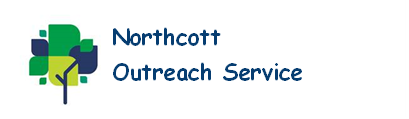 Outreach Service Prices 2023-24Outreach support:The following costings include time to write reports/create resources away from the setting.Full day £450Half day £225Face to face training:This will involve members of the outreach team coming to your setting to provide the training specific to the school. The handouts will be emailed to the school in advance.1 hour whole school up to 40 participants £200Half day whole school up to 40 participants £350Full day whole school up to 40 participants £495If you would like training for more participants then this can be arranged with additional costs.Contact the Outreach Team for more information on any of the above services or if these is something you would like that is not listed above. outreach@northcottschool.org.uk